SKRIPSIEFEKTIVITAS LAMPU ULTRAVIOLET INTENSITAS 2,53 LUX TERHADAP PENURUNAN ANGKA KUMAN UDARADENGAN VARIASI WAKTU 30 MENIT DAN 60 MENIT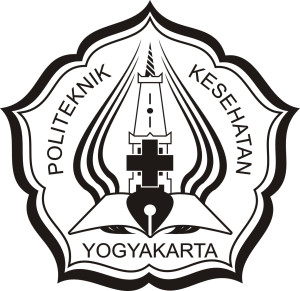 LINGGARSIHNIM : P07134217059PRODI SARJANA TERAPAN
JURUSAN ANALIS KESEHATAN
POLITEKNIK KESEHATAN KEMENTERIAN KESEHATAN YOGYAKARTA
TAHUN 2019SKRIPSIEFEKTIVITAS LAMPU ULTRAVIOLET INTENSITAS 2,53 LUX TERHADAP PENURUNAN ANGKA KUMAN UDARA DENGAN VARIASI WAKTU 30 MENIT DAN 60 MENIT
Diajukan sebagai salah satu syarat untuk memperoleh gelar Sarjana Terapan Teknologi Laboratorium Medis
LINGGARSIHNIM : P07134217059PRODI SARJANA TERAPAN
JURUSAN ANALIS KESEHATAN
POLITEKNIK KESEHATAN KEMENTERIAN KESEHATAN YOGYAKARTA
TAHUN 2019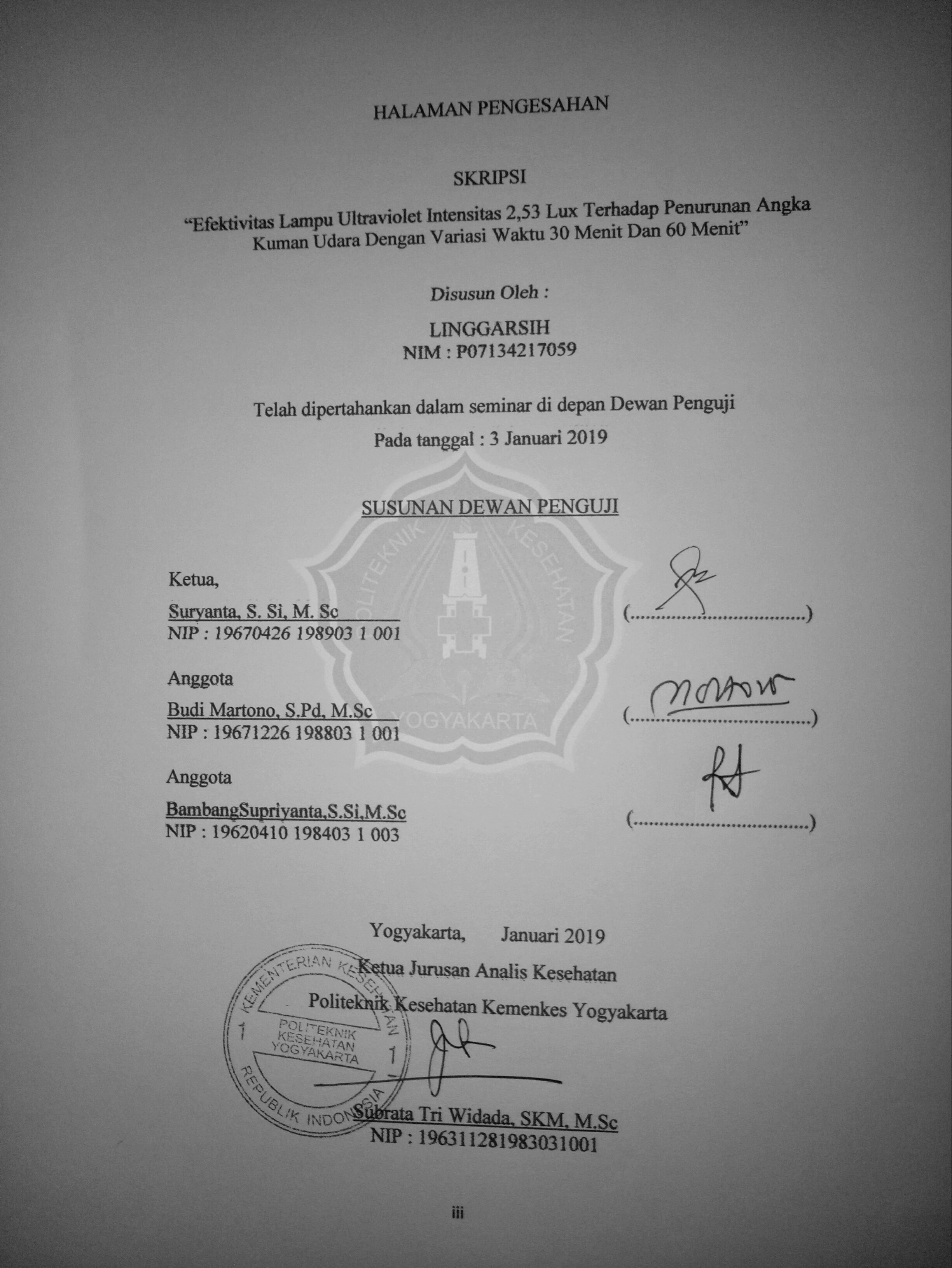 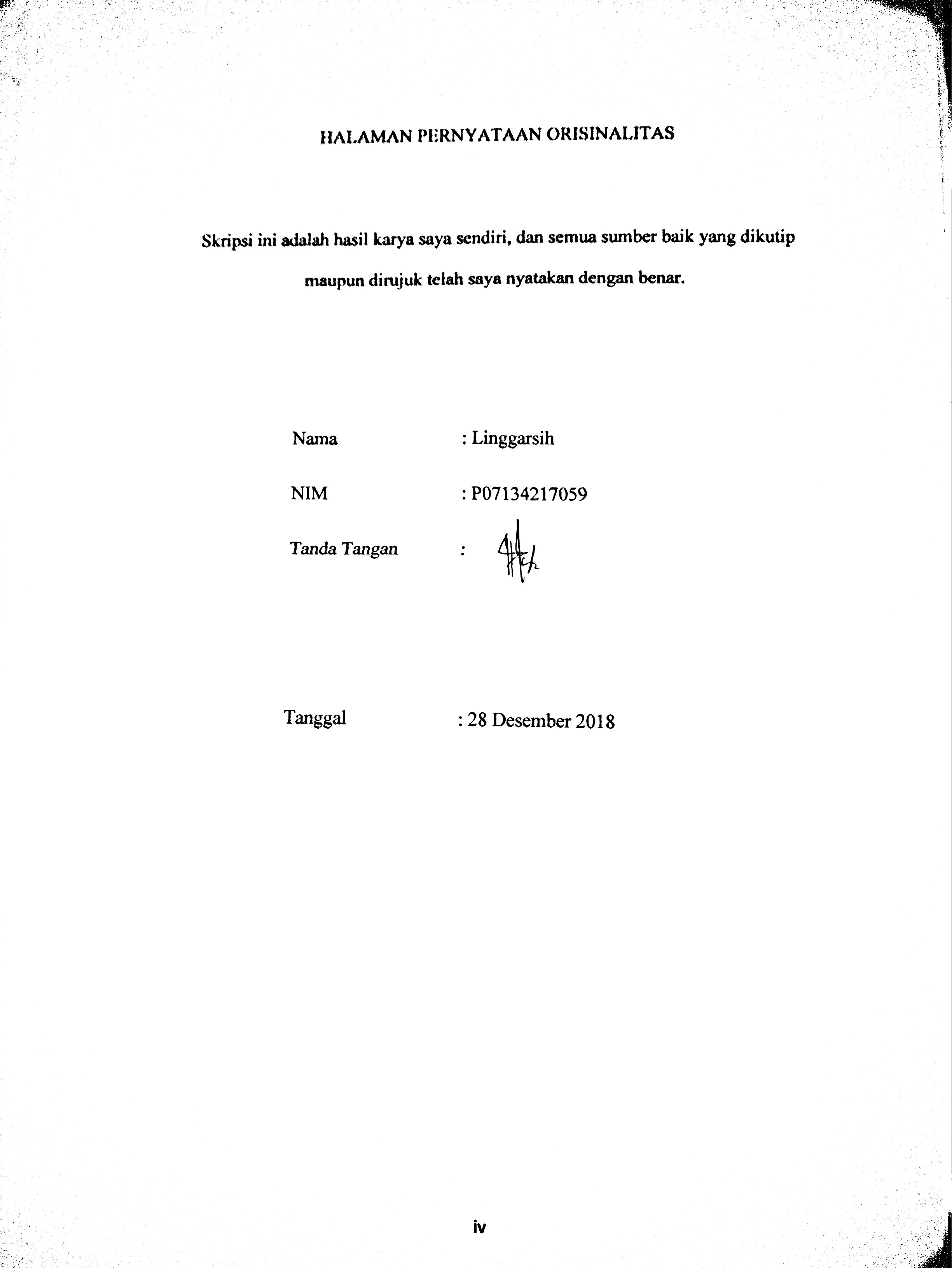 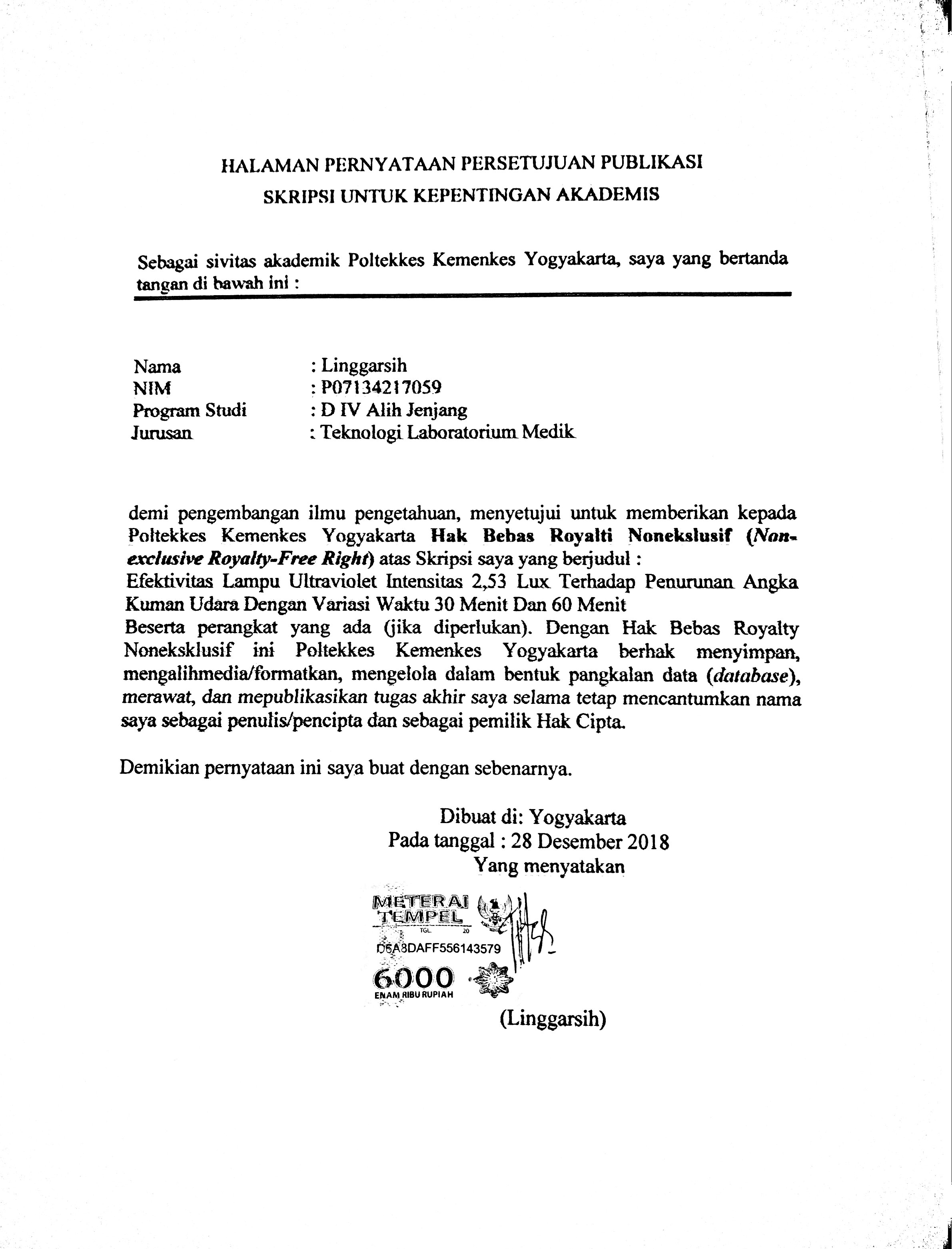 KATA PENGANTAR	Puji syukur saya  panjatkan kepada Tuhan Yang Maha Esa, karena atas berkat dan rahmat-Nya, saya dapat menyelesaikan  Skripsi ini. Penulisan Skripsi ini dilakukan dalam  rangka memenuhi salah satu syarat untuk mencapai gelar Sarjana Terapan Teknologi Laboratorium Medik pada Program Studi Sarjana Terapan Jurusan Analis Kesehatan Poltekkes Kemenkes Yogyakarta. Skripsi ini terwujud atas bimbingan, pengarahan dan bantuan dari berbagai pihak yang tidak bisa penulis sebutkan satu  persatu dan pada kesempatan ini penulis menyampaikan ucapan terima kasih kepada :1. Direktur Poltekkes Kemenkes Yogyakarta, bapak Joko Susilo, SKM, M. Sc.2. Ketua Jurusan Analis Kesehatan, bapak Subrata Tri Widada, SKM, M.Sc.3. Ketua Prodi D-IV Alih jenjang Jurusan Analis Kesehatan, ibu Siti Nuryani, S. Si, M. Sc4. Pembimbing Utama, bapak Suryanta, S. Si, M. Sc5. Pembimbing Pendamping, bapak Budi Martono, S.Pd, M.Sc6. Kepala Lahan Penelitian  laboratorium bakteriologi jurusan Analis Kesehatan, bapak Suyana, S. Si, M. Sc7. Orang tua dan keluarga saya yang telah memberikan bantuan dukungan baik secara material dan moral8. Kepala Puskesmas Imogiri I dr. Florentina Sita Murti9. Sahabat serta semua pihak yang telah banyak membantu saya dalam menyelesaikan tugas proposal skripsi Akhir kata, saya berharap Tuhan Yang Maha Esa berkenan membalas segala kebaikan semua pihak yang telah membantu. Semoga tugas Skripsi ini membawa manfaat bagi pengembangan ilmu.                                                                                Yogyakarta,        Januari 2019	PenulisDARTAR ISI				HalamanHALAMAN JUDUL.....................................................................................	 i LEMBAR PERSETUJUAN PEMBIMBING...............................................	iiHALAMAN PENGESAHAN.......................................................................	iiiHALAMAN PERNYATAAN ORISINALITAS..........................................	ivHALAMAN PERNYATAAN PERSETUJUAN PUBLIKASI SKRIPSI UNTUK KEPENTINGAN AKADEMIS......................................................	 vKATA PENGANTAR...................................................................................	viDAFTAR ISI................................................................................................	viiiDAFTAR GAMBAR...................................................................................	   xDAFTAR TABEL........................................................................................	  xiDAFTAR LAMPIRAN................................................................................	 xiiABSTRACK................................................................................................. xiiiABSTRAK.................................................................................................... xivBAB I PENDAHULUAN...........................................................................		1A. Latar Belakang...............................................................................	1B. Rumusan Masalah..........................................................................	4C. Tujuan Penelitian...........................................................................	5D. Ruang Lingkup..............................................................................	5E. Manfaat Penelitian.........................................................................	  5F. Keaslian Penelitian.........................................................................	  6BAB II TINJAUAN PUSTAKA................................................................	8A. Telaah Pustaka................................................................................	8B. Kerangka Konsep........................................................................... 22C. Kerangka Teori............................................................................... 23BAB III METODE PENELITIAN............................................................	24A. Jenis Dan Desain Penelitian............................................................	24B. Rancangan Percobaan.....................................................................	26C. Subyek Dan Obyek Penelitian........................................................ 27D. Waktu Dan Tempat.........................................................................	28E. Variabel Penelitian.......................................................................... 29F. Definsi Operasional.........................................................................	29G. Jenis Dan Teknik Pengumpulan Data...........................................	29H. Prosedur Penelitian.........................................................................	31I. Manajemen Data..............................................................................	36J. Etika Penelitian................................................................................  37BAB IV HASIL DAN PEMBAHASAN....................................................	38A. Hasil Penelitian..............................................................................	38B. Pembahasan.....................................................................................	48BAB V KESIMPULAN DAN SARAN......................................................	53A. Kesimpulan.....................................................................................	53B. Saran................................................................................................ 53DAFTAR PUSTAKA....................................................................................	55LAMPIRANDAFTAR GAMBAR																				HalamanGambar 1. Kerangka Konsep.....................................................................	22Gambar 2. Kerangka Teori (Volk dan Wheeler, 1988).............................	23Gambar 3. Rancangan Percobaan..............................................................	26Gambar 4. Rerata Koloni Kuman..............................................................	41DAFTAR TABEL																				HalamanTabel 1. Spektrum Elektromagnetik.........................................................	19Tabel 2. One Group Pre test Post test Design..........................................	24Tabel 3. Angka Kuman Udara...................................................................	40Tabel 4. Persentase Penurunan Angka Kuman Udara..............................	42Tabel 5. Uji Normalitas Data....................................................................	43Tabel 6. Uji Anova Satu Jalur...................................................................	44Tabel 7. Uji Lanjut Homogenitas..............................................................	44Tabel 8. Uji Tamhane’s.............................................................................	45Tabel 9. Pembacaan Uji Tamhane’s..........................................................	46Tabel 10.Uji Korelasi Pearson..................................................................	47DAFTAR LAMPIRAN																				HalamanLampiran 1. Rencana Anggaran Penelitian...............................................	57Lampiran 2. Jadwal penelitian...................................................................	58Lampiran 3. Lembar Pembebasan Persetujuan Etik................................	59Lampiran 4. Lembar Keterangan Tempat Penelitian...............................	60Lampiran 5. Dokumentasi Penelitian........................................................	61Lampiran 6. Skema Pengambilan Sampel.................................................	65